East Boulder County Water District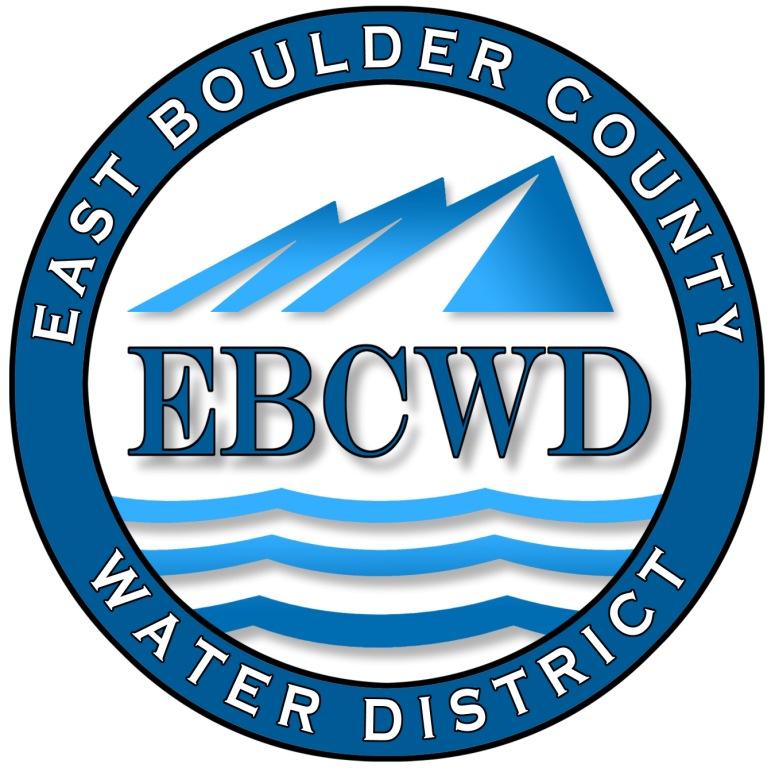 P.O. Box 18641, Boulder, Colorado  80308-1641303.554.0031   www.eastboulderwater.com Board of Directors Regular MeetingVirtual Meeting Held with Zoom11 July 2022 Mark Johns (President) called the meeting to order at 4:15 PM. Those in attendance via video were the board members Marsh Lavenue, Catherine Gee, Yvonne Gates and Bob Champ. Mary Wagner (Bookkeeper) and Peter O’Brien (Operations) were also present.   Public CommentsNo members of the public joined the meeting. Secretary’s ReportThe minutes of the 13 June 2022 meeting were discussed. Mark Johns made the motion that we approve the minutes of the 13 June 2022 meeting.  Yvonne Gates seconded the motion, which was approved unanimously. Reports from Consultants and CommitteesFinance ReportMary Wagner had e-mailed the financial packet to the board. The water usage spreadsheet was also e-mailed.The Audit Exemption has been accepted.Mary went through the remaining financial statements and the board approved the financial statements and the transactions.IT ReportThe bill from Omni Network Designs was $105 for the month, which is the usual amount for monthly maintenance.   System Operations Report– 06/01/2022-06/29/2022 The sample collected on 8 June tested within satisfactory limits.  Marsh and Peter responded to the problem on 6/27 at 12 Benchmark, which was repaired.  A Lafayette water main break occurred, which may have lowered our storage tank level.  Peter, upon reviewing the tank level noticed a vacuum sensor out of adjustment, which affected the running of the pumps.  Peter will look into replacing the gauge.  This caused the low-pressure emergency on 6/26.  System Operations Fire Report – 06/08/2022-06/29/2022 Unfinished BusinessMarshall FireFEMA Mark forwarded an e-mail from FEMA to the board stating that hydrant repairs and flushing of the hydrants due to the fire are not eligible for FEMA funding.During a UBC meeting Yvonne Gates discussed the East Boulder County Water District FEMA concerns regarding the water district. Garry Sanfacon recommended that the Water District contact John Huss a key FEMA official to discuss the infrastructure needs for the water district. The information was passed along to the Board’s President Mark Johns. Mark will attend one of FEMA’s regular Friday meetings to discuss the matter with Mr. Huss.  In the meantime, Peter will schedule the hydrant repair, as the parts have been received.       Mark reviewed that FEMA will be paying about $ 20k for the immediate recovery operations       resulting from the fire.  He also reviewed the meeting with them where they inspected the meters      that were damaged in the fire (meters are located at the pump house).  The possibility of contamination      rather than damage from the heat of the fire will be the basis for any public assistance funding that      we may receive.District Insurance Mark noted that he was underwhelmed by the response of our insurance carrier regarding the fire incident.  Marsh will look into the possibility of obtaining a new insurance carrier for the district.CDPHEDustin (Boulder Water Well) has been handling the CDPHE communications and has a spreadsheet regarding customer’s service status.  CDPHE has stated that by October 2024 we will have to have a service line inventory of the district denoting whether any lead service lines are in the district.  Peter has noted that he has seen nothing but copper and polymeric pipes in the district.  We will need someone on the board to work with Peter in satisfying CDPHE demands regarding this matter.  If time is minimal, Yvonne may be able to work with Peter.District Notification SystemMary has contacted White Mountain regarding their having a notification system and is waiting for their reply.  Also, Catherine has looked into possible methods.  We will review at the next meeting.  Catherine noted that the Boulder Water Well hydrant flush schedule had been posted.Lead & Copper Rules RevisionThis matter was covered under CDPHE.CCR ReportYvonne noted the report has been submitted.Directors Comments and Other Matters to Come Before the BoardNo comments were noted.AdjournA motion was made to adjourn by Mark Johns, seconded by Yvonne Gates and unanimously approved. The meeting was adjourned at 5:10 PM.The secretary respectfully submits the above.Robert Champ; 7/11/2206/01/2022 • pump house check 0.89mg/l free 06/02/2022 • Administrated bill 06/08/2022 pump house check 0.93mg/l free  collect sample 7780 Spring Dr.  06/13/2022 pump house check 0.99mg/l free  board meeting  06/15/2022 • pump house check 1.15mg/l free 06/22/2022 Pump house check 1.01mg/l free,  tank inspection and report  06/26/2022 • respond to low pressure emergency, 06/27/2022 • responded to leak at 12 Benchmark 06/29/2022 Pump house check 0.97mg/l free  meter reads  06/08/2022 JR Locates 3,5,7,8,9,12 Benchmark  JR Locate 7274 Panorama Dr.  JR Locate 7331, 7302 Spring Ct.  JR Locate 7271 Spring Dr.  JB Locates 7235 Empire Dr.  JB Locates 963 Paragon Dr.  JB Locate 535 and 499 Apollo Dr.  06/13/2022 Locate 7258, 7492, 7435, 7391 Spring Drive.  Locate 7316, 7366, 7340, 7225 Empire Drive.  Locate 1029, 996 and 657 Paragon Drive  locate 7575 Panorama and 1 Benchmark  06/15/2022 hydrant flushing 7529 Skyway Ct. ~30 minutes 0.46 to start, 0.96 post flush,  11 Benchmark ~15 minutes 0.81mg/l free,  7225 Empire Dr ~30 minutes 0.31 to start 1.09 post flush, 281 Ponderosa Dr ~20 minutes 0.78 to  start 0.90 post flush  06/22/2022 pump house check Locates at 7222, 7233, and 7289 Spring Dr. pump house check, and tank inspection  program and install meter and radio at 12 Benchmark Dr.  06/27/2022 • Locates 7432 Empire Dr., and 1000 Spring Dr. 06/28/2022 Locate 12 Benchmark  Locate 7302, 7331 Spring Ct.,  Locate 7271 Spring Dr, 7274  Locate 7486 Panorama Dr  06/29/2022 Locate 7526 Spring Dr.,  Locate 610 longs Peak,  Locate7534 Skyway Ct  Locate 7380 Panorama Dr..  install meter and program radio at 7 Benchmark  Monthly • office work from Dustin for locates, CDPHE communications, etc for month of June 